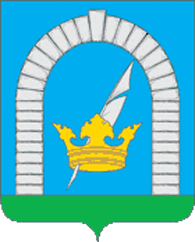 СОВЕТ ДЕПУТАТОВПОСЕЛЕНИЯ РЯЗАНОВСКОЕ В ГОРОДЕ МОСКВЕРЕШЕНИЕОт 25.05.2021 № 1/24О проекте решения Совета депутатовпоселения Рязановское «О внесении изменений и дополнений в устав поселения Рязановское»       В  соответствии с частью 3 статьи 28, частью 4 статьи 44 Федерального закона от 06.10.2003 г. №131-ФЗ «Об общих принципах организации местного самоуправления в Российской Федерации», СОВЕТ ДЕПУТАТОВ ПОСЕЛЕНИЯ РЯЗАНОВСКОЕ РЕШИЛ:Принять проект решения Совета депутатов поселения Рязановское «О внесении изменений и дополнений в устав поселения Рязановское» (далее – проект решения) в целом, согласно Приложению 1 к настоящему решению.2. Назначить публичные слушания по проекту решения на 15 июня 2021 года в 17:00 по адресу: город Москва, поселение Рязановское, пос. Фабрики им. 1-го Мая, д. 10, администрация поселения Рязановское.3. Создать рабочую группу для учета предложений граждан, организации и проведения публичных слушаний по проекту решения и утвердить ее персональный состав, согласно Приложению 2 к настоящему решению.4. Осуществлять прием предложений граждан по проекту решения с 27 мая 2021 года по 11 июня 2021 года с 13:00 до 17:00 часов язановскоепо адресу: город Москва, поселение Рязановское, пос. Фабрики им. 1-го Мая, д.10, кабинет №1.5. Опубликовать в информационно-аналитической газете «Рязановский вестник» и разместить на официальном сайте органов местного самоуправления поселения Рязановское в сети Интернет:1) настоящее решение;2) Порядок учета предложений по проекту решения Совета депутатов поселения Рязановское о внесении изменений и дополнений в устав поселения Рязановское и участия граждан в его обсуждении, утвержденный решением Совета депутатов от 06.11.2012 №6/37 (Приложение 3);3) Порядок организации и проведения публичных слушаний на территории поселения Рязановское в городе Москве, утвержденный решением Совета депутатов от 21.05.2013 №2/44 (Приложение 4); .6. Контроль за исполнением настоящего решения возложить на главу поселения Рязановское Улыбышева И.О.Глава поселения 							                  И.О. Улыбышев    Приложение  1    к решению Совета депутатов    поселения Рязановское    в городе Москве    от 25.05.2021 № 1/24СОВЕТ ДЕПУТАТОВПОСЕЛЕНИЯ РЯЗАНОВСКОЕ В ГОРОДЕ МОСКВЕРЕШЕНИЕОт ________ №_______О внесении изменений и дополнений в устав поселения Рязановское (проект)	В соответствии с пунктом 1 части 10 статьи 35 Федерального закона от 06.10.2003 №131-ФЗ «Об общих принципах организации местного самоуправления в Российской Федерации» и пунктом 1 части 4 статьи 12 Закона города Москвы от 06.11.2002 №56 «Об организации местного самоуправления в городе Москве»,СОВЕТ ДЕПУТАТОВ ПОСЕЛЕНИЯ РЯЗАНОВСКОЕ РЕШИЛ:1. Внести в устав поселения Рязановское, утвержденный решением Совета депутатов сельского поселения Рязановское от 02.02.2006г. №3/6 (в редакции от 21.11.2006г. №1/14; от 17.03.2009г. №1/40; от 16.11.2010г. №1/14; от 19.04.2011г. №1/19; от 20.12.2011г. №1/26; от 29.06.2012г. №1/33; от 21.01.2013г. №1/40; от 15.04.2014г. №1/57; от 18.12.2014г. №1/6; от 17.11.2015г. №1/18; от 31.05.2016г. №1/28, от 19.09.2017г. №1/44, от 27.03.2018г. №1/53, от 23.04.2019г. №1/65, от 26.11.2019г. №3/3), следующие изменения и дополнения:1) пункт 7 части 7 статьи 8 изложить в следующей редакции:«7) прекращения гражданства Российской Федерации либо гражданства иностранного государства – участника международного договора Российской Федерации, в соответствии с которым иностранный гражданин имеет право быть избранным в органы местного самоуправления, наличия гражданства (подданства) иностранного государства либо вида на жительство или иного документа, подтверждающего право на постоянное проживание на территории иностранного государства гражданина Российской Федерации либо иностранного гражданина, имеющего право на основании международного договора Российской Федерации быть избранным в органы местного самоуправления, если иное не предусмотрено международным договором Российской Федерации;»;2) статью 9 дополнить частью 4 следующего содержания:«4. Депутату, осуществляющему свои полномочия на непостоянной основе, в связи с таким осуществлением гарантируется сохранение места работы (должности) на период, продолжительность которого составляет в совокупности три рабочих дня в месяц.»;  3) пункт 9 части 2 статьи 11 изложить в следующей редакции:«9) прекращения гражданства Российской Федерации либо гражданства иностранного государства – участника международного договора Российской Федерации, в соответствии с которым иностранный гражданин имеет право быть избранным в органы местного самоуправления, наличия гражданства (подданства) иностранного государства либо вида на жительство или иного документа, подтверждающего право на постоянное проживание на территории иностранного государства гражданина Российской Федерации либо иностранного гражданина, имеющего право на основании международного договора Российской Федерации быть избранным в органы местного самоуправления, если иное не предусмотрено международным договором Российской Федерации;»;4) часть 4 статьи 13 изложить в следующей редакции:«4. Полномочия заместителя председателя Совета депутатов прекращаются досрочно:1) на основании личного заявления;2) в результате выраженного ему в порядке, определенном Регламентом Совета депутатов, недоверия большинством от установленной численности депутатов;3) в случае принятия Советом депутатов решения о применении к нему меры ответственности, предусмотренной пунктом 2 части 7.3-1 статьи 40 Федерального закона «Об общих принципах организации местного самоуправления»;4) в случаях и в порядке, установленных частями 7 и 8 статьи 8 настоящего устава.»;5) в части 4 статьи 18 слова «стажу муниципальной службы (государственной службы) или стажу работы по специальности, к профессиональным знаниям и навыкам, необходимым» заменить словом «необходимому»;6) в первом абзаце части 8 статьи 22 слова «его поступления» заменить словом «поступления», после слов «уставов муниципальных образований» дополнить словами «уведомления о включении сведений об уставе, решении Совета депутатов о внесении изменений в устав в государственный реестр уставов муниципальных образований города Москвы, предусмотренного частью 6 статьи 4 Федерального закона от 21 июля 2005 года № 97-ФЗ «О государственной регистрации уставов муниципальных образований»»;7) дополнить статьей 30.1 следующего содержания:«Статья 30.1. Инициативные проекты1. В целях реализации мероприятий, имеющих приоритетное значение для жителей всего поселения или его части, по решению вопросов местного значения в администрацию может быть внесен инициативный проект.2. Порядок выдвижения, внесения, обсуждения, рассмотрения инициативных проектов, проведения их конкурсного отбора, а также определения части территории поселения, на которой могут реализовываться инициативные проекты, устанавливается решением Совета депутатов в соответствии с Федеральным законом «Об общих принципах организации местного самоуправления в Российской Федерации».»;8) в статье 34:8.1) в части 1 после слов «и должностных лиц местного самоуправления,» дополнить словами «обсуждения вопросов внесения инициативных проектов и их рассмотрения,»;8.2) часть 2 дополнить абзацем следующего содержания:«В собрании граждан по вопросам внесения инициативных проектов и их рассмотрения вправе принимать участие жители соответствующей территории, достигшие шестнадцатилетнего возраста. Порядок назначения и проведения собрания граждан в целях рассмотрения и обсуждения вопросов внесения инициативных проектов определяется решением Совета депутатов.»;8.3) в части 10 после слова «определяются» дополнить словами «Федеральным законом «Об общих принципах организации местного самоуправления в Российской Федерации»,»;9) в пункте 2 части 1 статьи 38 после слова «установленных» дополнить словами «федеральными законами и»;10) в части 2 статьи 40 слова «правовыми актами города Москвы» заменить словами «федеральными законами, законами города Москвы»;11) часть 2 статьи 41 изложить в следующей редакции:«2. Источники формирования доходов местного бюджета и нормативы отчислений от федеральных налогов и сборов, в том числе от налогов, предусмотренных специальными налоговыми режимами, региональных и (или) местных налогов, неналоговых доходов в местный бюджет определяются законом города Москвы о бюджете города Москвы и не подлежат изменению в течение текущего финансового года.».2. Направить настоящее решение на государственную регистрацию в Главное управление Министерства юстиции Российской Федерации по Москве в сроки и порядке, установленные Федеральным законом от 21 июля 2005 года № 97-ФЗ «О государственной регистрации уставов муниципальных образований».3. Опубликовать настоящее решение после государственной регистрации в информационно-аналитической газете «Рязановский вестник» и на портале Министерства юстиции Российской Федерации «Нормативные правовые акты в Российской Федерации» в информационно-телекоммуникационной сети «Интернет».4. Настоящее решение вступает в силу со дня его официального опубликования.5. Контроль за исполнением настоящего решения возложить на главу поселения Рязановское Улыбышева И.О.Глава поселения 								    	И.О. УлыбышевПриложение 2к решению Совета депутатов поселения Рязановскоев городе Москвеот 25.05.2021 № 1/24Состав рабочей группы по учету предложений граждан, организации и проведению публичных слушаний по проекту решения Совета депутатов поселения Рязановское «О внесении изменений и дополнений в устав поселения Рязановское»Приложение 3к решению Совета депутатов поселения Рязановскоев городе Москвеот 25.05.2021 № 1/24ПОРЯДОКучета предложений по проекту решения Совета депутатов поселения Рязановское о внесении изменений и дополнений в устав поселения Рязановское и участия граждан в его обсужденииНастоящий Порядок разработан в целях учета предложений граждан, проживающих на территории поселения Рязановское (далее – граждане), по проекту решения Совета депутатов поселения Рязановское (далее – Совет депутатов) о внесении изменений и дополнений в устав поселения Рязановское (далее – проект решения) и участия граждан в его обсуждении. 1. Учет предложений граждан по проекту решения1.1. Гражданин, группа граждан могут вносить предложения по проекту решения (далее – предложения) в течение 20 дней со дня официального опубликования (обнародования) проекта решения. Предложения носят рекомендательный характер.1.2. Предложения направляются посредством почтовой связи, факса, электронной почты или представляются лично по адресу, определенному в соответствии с пунктом 1.3 настоящего Порядка.Граждане также могут вносить предложения при обсуждении проекта решения на публичных слушаниях, проведение которых осуществляется в соответствии с настоящим Порядком.1.3. Место (адрес), дата начала, дата и время окончания внесения предложений, номер факса, адрес электронной почты, фамилия, имя, отчество и номер телефона контактного лица, отвечающего за прием предложений, иная необходимая информация определяются решением Совета депутатов.Данное решение подлежит официальному опубликованию (обнародованию) в порядке, установленном уставом поселения Рязановское (далее – официальное опубликование), не менее чем за 20 дней до дня проведения публичных слушаний, а также размещению на официальном сайте органов местного самоуправления поселения Рязановское в информационно-телекоммуникационной сети «Интернет» (далее – официальный сайт). 1.4. Для обобщения и анализа предложений решением Совета депутатов создается рабочая группа и определяется ее персональный состав.1.5. Рабочая группа состоит из руководителя, секретаря и членов рабочей группы (далее – члены рабочей группы). В состав рабочей группы входят депутаты Совета депутатов, муниципальный служащий администрации поселения Рязановское, имеющий юридическое образование, также могут входить представители научных учреждений, других организаций, приглашаемые главой поселения Рязановское в качестве независимых экспертов – специалистов по вопросам местного самоуправления.Участие независимых экспертов в работе рабочей группы осуществляется на добровольной и безвозмездной основе.1.6. Заседание рабочей группы ведет руководитель рабочей группы и считается правомочным, если на нем присутствует не менее половины от общего числа членов рабочей группы.1.7. Решения рабочей группы принимаются простым большинством голосов присутствующих на заседании членов рабочей группы и оформляются протоколом, который подписывается членами рабочей группы, присутствующими на заседании рабочей группы. 1.8. В течение 5 дней со дня окончания приема предложений рабочая группа готовит информацию по поступившим предложениям и направляет ее вместе с протоколом рабочей группы всем депутатам Совета депутатов (далее – депутатам). Такая информация должна содержать сведения о соответствии (несоответствии) предложений федеральному законодательству, законодательству города Москвы, целесообразности их учета.1.9. На заседании Совета депутатов рассматриваются предложения, одобренные депутатами по результатам их рассмотрения.Предложения, набравшие большинство голосов от установленной численности депутатов, учитываются в процессе последующей работы над проектом решения. 1.10. Информация о результатах рассмотрения Советом депутатов предложений доводится до сведения граждан в порядке, установленном Уставом поселения Рязановское для официального опубликования (обнародования) муниципальных нормативных правовых актов, а также путем размещения информации на официальном сайте.2. Участие граждан в обсуждении проекта решения2.1. Обсуждение проекта решения осуществляется на публичных слушаниях. Участие граждан в публичных слушаниях является свободным и добровольным. Публичные слушания проводятся в форме собрания. 2.2. Результаты публичных слушаний носят рекомендательный характер. Результаты публичных слушаний учитываются в процессе последующей работы над проектом решения.2.3. Место (адрес), дата, время начала и окончания публичных слушаний определяются в решении Совета депутатов, указанном в пункте 1.3 настоящего Порядка.2.4. Проведение публичных слушаний организует рабочая группа, указанная в пункте 1.4 настоящего Порядка, при содействии администрации поселения Рязановское (далее – администрация).2.5. Публичные слушания проводятся независимо от количества пришедших на слушания граждан.2.6. Перед началом проведения публичных слушаний рабочая группа обеспечивает регистрацию граждан, пришедших на публичные слушания (далее – участники публичных слушаний) с указанием их фамилии, имени, отчества и адреса места жительства.2.7. Во время проведения публичных слушаний участники публичных слушаний имеют право представить свои предложения по проекту правового акта посредством подачи в ходе публичных слушаний письменных предложений с указанием фамилии, имени, отчества и места жительства, а также при выступлении на публичных слушаниях.2.8. Председательствует на публичных слушаниях глава поселения, при необходимости – руководитель рабочей группы (далее – председательствующий).2.9. Председательствующий открывает и закрывает публичные слушания в установленное время, предоставляет слово для вопросов и выступлений.2.10. Выступление и вопросы на публичных слушаниях допускаются только после предоставления слова председательствующим. 2.11. Время выступления определяется, исходя из количества выступающих и времени, отведенного для проведения публичных слушаний, но не менее 5 минут на одно выступление. 2.12. На публичных слушаниях не принимаются какие-либо решения путем голосования.2.13. В ходе проведения публичных слушаний секретарем рабочей группы ведется протокол, который подписывается председательствующим.2.14. Протокол публичных слушаний должен содержать сведения о дате, месте и времени проведения публичных слушаний, количество участников публичных слушаний, предложения участников публичных слушаний (при наличии).2.15. На основании протокола публичных слушаний рабочая группа в течение 5 дней со дня проведения публичных слушаний анализирует поступившие предложения участников публичных слушаний (при наличии) на соответствие (несоответствие) предложений федеральному законодательству, законодательству города Москвы, целесообразность их учета и оформляет результаты публичных слушаний. 2.16. В результатах публичных слушаний должны быть указаны сведения о решении Совета депутатов, на основании которого проводились публичные слушания; дата, место, время начала и окончания проведения публичных слушаний; количество участников публичных слушаний; количество предложений участников публичных слушаний по проекту решения (при наличии); мотивированное обоснование принятых решений. Результаты публичных слушаний подписывает председательствующий.2.17. Протокол и результаты публичных слушаний направляются в Совет депутатов не позднее 7 дней со дня проведения публичных слушаний.2.18. Результаты публичных слушаний подлежат официальному опубликованию не позднее 15 дней со дня проведения публичных слушаний. Результаты публичных слушаний также могут быть размещены на официальном сайте. 2.19. Полномочия рабочей группы прекращаются со дня официального опубликования результатов публичных слушаний.2.20. Материалы по публичным слушаниям (решение о проведении публичных слушаний, проект правового акта, протокол публичных слушаний, письменные предложения участников публичных слушаний, результаты публичных слушаний и др.) хранятся в администрации поселения в течение двух лет со дня проведения публичных слушаний. 2.21. Хранение протоколов публичных слушаний, результатов публичных слушаний, письменных предложений граждан, осуществляется администрацией в порядке, установленном для хранения официальных документов. Указанные материалы доступны для публичного ознакомления.Приложение 4к решению Совета депутатов поселения Рязановскоев городе Москвеот 25.05.2021 № 1/24ПОРЯДОК ОРГАНИЗАЦИИ И ПРОВЕДЕНИЯ ПУБЛИЧНЫХ СЛУШАНИЙна территории поселения Рязановское в городе МосквеОбщие положения1. Настоящий Порядок регулирует вопросы организации и проведения публичных слушаний на территории поселения Рязановское в городе Москве (далее – поселение) с участием жителей поселения для обсуждения проектов муниципальных правовых актов по вопросам местного значения (далее – проекты правовых актов).2. В публичных слушаниях имеют право принимать участие жители поселения, обладающие избирательным правом (далее – жители). Участие жителей в публичных слушаниях является свободным и добровольным.3. Публичные слушания проводятся в форме собрания.4. Результаты публичных слушаний носят рекомендательный характер и учитываются в процессе последующей работы над проектами правовых актов.5. Расходы, связанные с организацией и проведением публичных слушаний, осуществляются за счет средств бюджета поселения.Назначение публичных слушаний 6. Публичные слушания проводятся по инициативе населения поселения (далее – население), Совета депутатов поселения Рязановское (далее – Совет депутатов) и главы поселения Рязановское (далее – глава поселения).7. Инициатива Совета депутатов, главы поселения о проведении публичных слушаний реализуется по тем вопросам местного значения, по решению которых уставом поселения они наделены соответствующими полномочиями.Инициатива Совета депутатов о проведении публичных слушаний может выражаться внесением депутатом, группой депутатов, главой поселения в Совет депутатов соответствующего проекта правового акта в порядке осуществления правотворческой инициативы.8. Публичные слушания, проводимые по инициативе населения или Совета депутатов, назначаются решением Совета депутатов, по инициативе главы поселения – постановлением главы поселения.9. Инициатива населения о проведении публичных слушаний (далее – инициатива населения) может исходить от инициативной группы жителей численностью не менее 10 человек (далее – инициативная группа).10. Инициативная группа направляет в Совет депутатов заявку на проведение публичных слушаний (в свободной форме), проект правового акта для обсуждения на публичных слушаниях, копию протокола заседания инициативной группы, на котором было принято решение о выдвижении инициативы проведения публичных слушаний (далее – заявка на проведение публичных слушаний). В заявке на проведение публичных слушаний должна быть указана контактная информация (почтовый адрес, телефон) руководителя инициативной группы.11. Заявка на проведение публичных слушаний рассматривается на ближайшем заседании Совета депутатов со дня ее поступления с участием представителей инициативной группы (не более 3 человек). Представители инициативной группы имеют право в рамках Регламента Совета депутатов выступать и давать пояснения.12. Информация о дате, времени и месте заседания Совета депутатов по вопросу рассмотрения заявки на проведение публичных слушаний должна быть доведена до руководителя инициативной группы заблаговременно, но не позднее чем за 7 дней до дня проведения указанного заседания. 13. По результатам рассмотрения заявки на проведении публичных слушаний Совет депутатов большинством голосов от установленной численности депутатов Совета депутатов принимает решение о назначении публичных слушаний либо об отказе в их назначении.Отказ в назначении публичных слушаний должен быть мотивированным.14. Копия решения Совета депутатов, принятого по результатам рассмотрения заявки на проведение публичных слушаний, направляется руководителю инициативной группы не позднее 5 дней со дня принятия решения.15. Решение Совета депутатов, постановление главы поселения о назначении публичных слушаний (далее – решение о назначении публичных слушаний) должны содержать дату, место, время начала и окончания проведения публичных слушаний, проект правового акта.16. Решение о назначении публичных слушаний подлежит опубликованию в порядке, установленном Уставом поселения для официального опубликования муниципальных правовых актов, и размещению на официальном сайте администрации поселения Рязановское в информационно-телекоммуникационной сети «Интернет» (далее – официальный сайт) не менее чем за 20 дней до дня проведения публичных слушаний. Информирование о проведении публичных слушаний также может осуществляться иными способами, обеспечивающими получение жителями информации о проведении публичных слушаний.Организация публичных слушаний17. Для организации и проведения публичных слушаний решением о назначении публичных слушаний создается рабочая группа и определяется ее персональный состав.18. В состав рабочей группы включается не менее 5 человек: руководитель рабочей группы, заместитель руководителя рабочей группы, секретарь, члены рабочей группы (далее – члены рабочей группы). В состав рабочей группы входят депутаты Совета депутатов, сотрудники администрации поселения Рязановское, также могут входить по приглашению главы поселения представители органов исполнительной власти города Москвы, общественных организаций, органов территориального общественного самоуправления, инициативной группы.19. Заседания рабочей группы ведет руководитель рабочей группы, в случае его отсутствия – заместитель руководителя рабочей группы. 20. Заседание рабочей группы считается правомочным, если на нем присутствует не менее половины от общего числа членов рабочей группы.21. Решения рабочей группы принимаются простым большинством голосов присутствующих на заседании членов рабочей группы и оформляются протоколом, который подписывается членами рабочей группы, присутствующими на заседании рабочей группы. 22. Рабочая группа составляет план организации и проведения публичных слушаний в соответствии с настоящим Порядком. 23. Организационно-техническое обеспечение деятельности рабочей группы осуществляет администрация поселения.Проведение публичных слушаний24. Публичные слушания проводятся в день, во время и в месте, указанные в решении о назначении публичных слушаний независимо от количества пришедших на слушания жителей.25. Перед началом проведения публичных слушаний члены рабочей группы:25.1) регистрируют жителей, пришедших на публичные слушания (далее – участники публичных слушаний) с указанием их фамилии, имени, отчества и адреса места жительства (подтверждается паспортом участника);25.2) раздают участникам публичных слушаний форму листа записи предложений;25.3) составляют список участников публичных слушаний, изъявивших желание выступить на публичных слушаниях;25.4) решают иные организационные вопросы.26. Председательствует на публичных слушаниях глава поселения, в случае его отсутствия – руководитель рабочей группы (далее – председательствующий).27. Председательствующий:27.1) открывает и закрывает публичные слушания в установленное время;27.2) предоставляет слово для выступлений.28. Время выступления определяется, исходя из количества выступающих и времени, отведенного для проведения публичных слушаний, но не менее 5 минут на одно выступление. 29. Председательствующий имеет право призвать выступающего высказываться по существу обсуждаемого вопроса; прерывать выступление после предупреждения, сделанного выступающему, если тот вышел за рамки отведенного ему времени; задавать вопросы выступающему по окончании его выступления.30. Выступающий на публичных слушаниях обязан не допускать неэтичного поведения, выступать по существу обсуждаемых на публичных слушаниях вопросов.31. Во время проведения публичных слушаний участники публичных слушаний вправе представить свои предложения по обсуждаемому проекту правового акта посредством:31.1) подачи в ходе публичных слушаний письменных предложений с указанием фамилии, имени, отчества;31.2) выступления на публичных слушаниях.32. На публичных слушаниях не принимаются какие-либо решения путем голосования.33. В ходе проведения публичных слушаний секретарем рабочей группы ведется протокол, который подписывается председательствующим.34. Протокол публичных слушаний должен содержать:34.1) сведения о дате, месте и времени проведения публичных слушаний;34.2) сведения о количестве участников публичных слушаний; 34.3) предложения участников публичных слушаний;34.4) итоги публичных слушаний (включая мотивированное обоснование принятых решений).35. На основании протокола публичных слушаний рабочая группа в течение 5 дней со дня проведения публичных слушаний оформляет результаты публичных слушаний и готовит информацию по поступившим предложениям (при наличии). Такая информация должна содержать сведения о соответствии (несоответствии) предложений Конституции Российской Федерации, федеральным конституционным законам, федеральным законам и иным нормативным правовым актам Российской Федерации, а также Уставу города Москвы, законам и иным нормативным правовым актам города Москвы.36. В результатах публичных слушаний должны быть указаны:36.1) реквизиты решения о назначении публичных слушаний;36.2) сведения об инициаторе проведения публичных слушаний;36.3) краткое содержание проекта правового акта, представленного на публичные слушания;36.4) сведения о дате, месте проведения, о количестве участников публичных слушаний;36.5) сведения о количестве предложений участников публичных слушаний по обсуждаемому проекту правового акта (при наличии).36.6) итоги публичных слушаний (включая мотивированное обоснование принятых решений).37. Протокол, результаты публичных слушаний и информация, указанная в пункте 35 направляются не позднее 7 дней со дня проведения публичных слушаний в Совет депутатов (при проведении публичных слушаний по инициативе населения, Совета депутатов), главе поселения (при проведении публичных слушаний по его инициативе).В случае назначения публичных слушаний по инициативе населения, копии протокола и результатов публичных слушаний направляются руководителю инициативной группы в срок, указанный в первом абзаце настоящего пункта.Заключительные положения38. Публичные слушания завершаются опубликованием результатов публичных слушаний. Результаты публичных слушаний подлежат опубликованию в порядке, установленном Уставом поселения для официального опубликования муниципальных правовых актов, и размещению на официальном сайте не позднее 10 дней со дня проведения публичных слушаний. 39. Полномочия рабочей группы прекращаются со дня официального опубликования результатов публичных слушаний.40. Материалы по публичным слушаниям (решение о назначении публичных слушаний, проект правового акта, протокол публичных слушаний, письменные предложения участников публичных слушаний, результаты публичных слушаний) хранятся в администрации поселения Рязановское в течение пяти лет со дня проведения публичных слушаний.Руководитель рабочей группы:Улыбышев Игорь Олегович                                    -  глава поселения Рязановское;Заместитель руководителя:Сибирякина Наталья Геннадьевна- заместитель председателя Совета депутатов поселения Рязановское;Члены рабочей группы:Находнова Марина ВикторовнаВоронина Светлана Николаевна Каменская Ольга ВикторовнаСтелмак Ольга Вадимовна- депутат Совета депутатов поселения Рязановское;- депутат Совета депутатов поселения Рязановское;- депутат Совета депутатов поселения Рязановское;- заместитель главы администрации поселения Рязановское;Секретарь рабочей группы:Соболева Ирина Владимировна- главный специалист отдела по организационной работе